OBJECTIVE: Seeking long term employment in an organization where I can grow professionally and further enhance my skills, knowledge and experience to face and overcome the challenges of today’s changing work environment.ـــــــــــــــــــــــــــــــــــــــــــــــــــــــــــــــــــــــــــــــــــــــــــــــــــــــــــــــــــــــــــــــــــــــــــــــــــــــــــــــــــــــــــــــــــــــــــــــــــــــــــــــــــــــــــــــــــــــــــــــــــــــــــPROFILE: Have 8 years’ experience as Public Relation , 3+ years Experience as Human Resources Coordinator, 4+  years’ Experience as Administrative , Legal  and 2 yrs. as Business D. ExecutiveI have a clear, logical mind with a practical approach to problem solving and a drive to see things through to completion. I have a great eye for detail. I am eager to learn, I enjoy overcoming challenges, and I have a genuine interest in Business Management.Professionally committed and responsible. Adapt easily to new situations. Successfully handle a wide range of functions using a combination of creative, organizational, and writing skills.Maintain focus in demanding work environments, under deadline and pressure conditions. Meet challenges head-on and always find a way to effectively complete multiple assignments or tasks.ــــــــــــــــــــــــــــــــــــــــــــــــــــــــــــــــــــــــــــــــــــــــــــــــــــــــــــــــــــــــــــــــــــــــــــــــــــــــــــــــــــــــــــــــــــــــــــــــــــــــــــــــــــــــــــــــــــــــــــــــــــــــــSKILLS & KNOWLEDGE: • Team work • Decision making • Working on your own initiative • Working and coping under pressure • Customer service & customer care skills • Communication skills both verbal & listening • Working to deadlines • Organization • Time management • Possibly supervision and therefore dealing with staffing issues • Cash handling • Health & safety knowledge • Possibly creative thinking – thinking of new layouts • Legal elements e.g. licensing laws, Immigration laws, labouer laws, Police stations & Court    laws JOB EXPERIENCE: FROM 21\7\2015, PRESENT POST: Public Relation OfficerWWICS Groups, (Abu Dhabi, Dubai “DAFZA & DMCC”, Sharjah) & GCC Counties PUBLIC RELARION JOB RESPOSIBILITES:Lessoning and Interacting with the authorities in government departments of UAE Companies for getting necessary approval for the visas or related issues.Lessoning & interacting with the existing sponsors for facilitation of various business activities of our offices and for visa approvals. Representing all companies before concerned authorities (Immigration , Labour Office, Economic Dept., Ministry of Economic, Chamber of Commerce , Courts , Police Stations) Dealing with clients as per the requirementsDealing with any complaints filed by the clients with the local authorities, police departments, Courts & all legal matters JOB EXPERIENCE: FROM 6/09/2010 UP TO 19\7\2015POST:  Public Relation Executive /Human Resources / Administration / Legal & Business              Development Executive                                               Reliance Trading Centre, UAEPUBLIC RELATION JOB RESPONSIBILITIES   Handling Employments visa within Sharjah Immigration (New visas & Renewal Visas, visit visas)  Dealing with Sharjah Governments Departments(Immigration Department,  Dubai   Customs,    Etisalat, Ministry of Labour , Sharjah Chamber of Commerce, Police Stations, Economic  Department ) Planning, developing and implementing PR strategiesHUMAN RESOURCES JOB RESPONSIBILITIESTo assist the manager in the full spectrum of human resource management and related functions  Ensure company’s human resources are used efficiently and   effectively  Assist in developing, implementing, maintaining and reviewing of  company policies, rules and regulations in compliance with all   applicable employment laws, statutes and regulations  Provide support for manpower planning, recruitment and  selection process Handling payroll including statutory deductions Conduct new employee induction program Assist in the identification and analyses of staff training, development and career support needs Performance appraisal or evaluation of employee  Organize and administer staff consultation and grievance  procedures  Oversee employees’ disciplines and their compliance with company rules and policies  Able to handle matters relating to expatriate applications  Handling payroll including statutory deductions  Assist in the Occupational Health & Safety of the company  Develop and recommend plans and activities to improve on the  current HR system and process developmentADMINISTRATION JOB RESPONSIBILITIESProduce correspondence and documents, and maintain spreadsheets and databases.ordering and maintaining stationery and equipment suppliesRenewal All company registration Vehicles including Insurances Filing, copying and faxing.Works with management and others to develop and implement operating policies and proceduresManaging holiday, sickness, attendance and absence recordsWorking with invoices and receiptsLEGAL JOB RESPONSIBILITIESGiving legal adviceResearching and preparing casesDealing with Cheques cases , Civil Cases , Labouer cases  in Police stations , Public Prosecution & Court  Dealing with Civil cases, executive & appeal casesBUSINESS DEVELOPMENT EXECUTIVE Identifying new leads Performing follow up duties Attending meetings, training sessions and seminarsProviding feedback to managers Researching market trendsJOB EXPERIENCE: FROM 01/03/2006 Up to 30/06/2009POST:  Public Relation Officer IFA Hotels & Resorts FZE, Dubai, Knowledge Village, Media CityJOB RESPONSIBILITIESHandling Employments & visit Visas within JAFZA & TECOM Dealing with Dubai Governments Departments (Immigration Department, Etisalat, RERA, Dubai Chamber, TECOM, JAFZA, Department of Economic Nakheel Sales center  Trakhees (Nakheel)& Notary Public)Establishing a new Trade Licenses and Renewing Trade Licenses within JAFZA, TECOM , Trakhees & Attested  legal documents within JAFZA , TCOM &Trakhees Filing    ـــــــــــــــــــــــــــــــــــــــــــــــــــــــــــــــــــــــــــــــــــــــــــــــــــــــــــــــــــــــــــــــــــــــــــــــــــــــــــــــــــــــــــــــــــــــــــــــــــــــــــــــــــــJOB EXPERIENCE: FROM 01/01/2005 Up to 28/02/2006POST: Senior Administrator AssistantJebel Ali Free Zone Authority, Dubai, UAEJOB RESPONSIBILITIESCustomer ServicesHandling Employment & Visit visas for JAFZA’s companies Handling Letters & NOC for JAFZA’s Companies  ـــــــــــــــــــــــــــــــــــــــــــــــــــــــــــــــــــــــــــــــــــــــــــــــــــــــــــــــــــــــــــــــــــــــــــــــــــــــــــــــــــــــــــــــــــــــــــــــــــــــــــــــــــــــــــــــــــــــJOB EXPERIENCE: FROM 02/02/2002 Up to 30/08/2002POST: Public Relation OfficerGulf Capitals Company, Sharjah, UAEHandling Employment & visit VisasDealing with Government Departments (Sharjah Municipality, Department of Economic, Immigration Department)EDUCATION QALIFICATION: University of Alexandria  (Bachelor of Business Administration)English Speaking Certificate , Sharjah University UAECertificate of English that is equivalents TOEFLCOMPUTER SKILLS: MS office applications (MS Word , Excel , Outlook )Internet & Email applications ـــــــــــــــــــــــــــــــــــــــــــــــــــــــــــــــــــــــــــــــــــــــــــــــــــــــــــــــــــــــــــــــــــــــــــــــــــــــــــــــــــــــــــــــــــــــــــــــــــــــــــــــــــــــــــــــــــــــPERSONAL PROFILE: Gender                         :    MaleNationality                    :    Jordanian Place Of Birth               :  Dubai, UAE Languages                   : Arabic & English First Name of Application CV No: 1671708Whatsapp Mobile: +971504753686 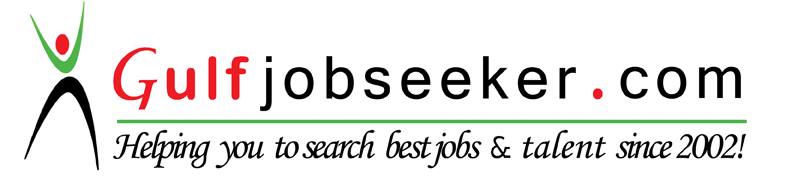 